Supplementary Table 1. Overview of schedule of efficacy and safety assessmentsAE, adverse event; AIMS, Abnormal Involuntary Movement Scale; BARS, Barnes Akathisia Rating Scale; BIS-11, Barratt Impulsiveness Scale-11-item; CGI-I, Clinical Global Impression-Improvement scale; CGI-S, Clinical Global Impression-Severity of illness scale; C-SSRS, Columbia Suicide Severity Rating Scale; ECG, electrocardiogram; ET, early termination; PANSS, Positive and Negative Syndrome Scale; SAEs, serious adverse events; SAS, Simpson Angus Scale; SLOF, Specific Levels of Functioning Scale.aFollow up included up to 30 (+2) days after the last dose of the study drug.Supplementary Table 2. Change in body weight and BMI at week 6 from screening in patients with a weight gain of ≥ 7%Supplementary Table 3. Change in body weight and BMI at week 6 from screening in the patients with the greatest weight gain or weight loss at week 6Supplementary Figure 1. Change in weight at week 6 by individual patient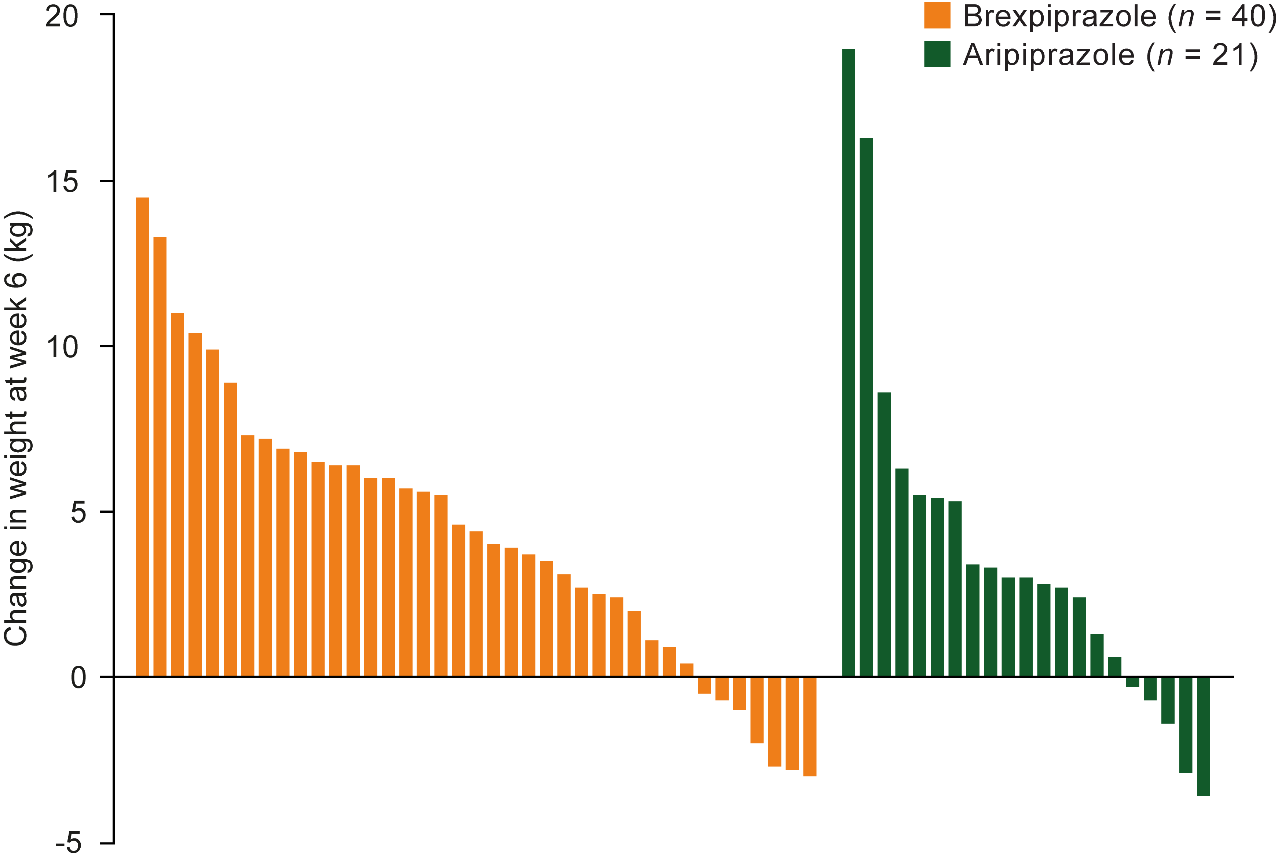 AssessmentSchedule of assessment PANSSScreening, Baseline, weeks 1, 2, 4, 6/ETCognitive test batteryBaseline, weeks 2, 4, 6CGI-SScreening, Baseline, weeks 1, 2, 4, 6CGI-IWeeks 1, 2, 4, 6Response rateWeeks 1, 2, 4, 6SLOFBaseline, week 6BIS-11Baseline, week 6AEs and SAEsScreening, Baseline, weeks 1, 2, 4, 6/ET, follow upaConcomitant medicationsScreening, Baseline, weeks 1, 2, 4, 6/ET, follow upaBody weightScreening, Baseline, week 6/ETLaboratory parametersScreening, Baseline, week 6/ETVital signsScreening, Baseline, weeks 1, 2, 4, 6/ETECGsScreening, week 6SASBaseline, week 6/ETBARSScreening, Baseline, week 6/ETAIMSScreening, Baseline, week 6/ETC-SSRSScreening, Baseline, weeks 1, 2, 4, 6/ETWeight at screening (kg)Change in weight at 
week 6 (kg)Percentage weight gain at week 6 (%)BMI at screening (kg/m2)Change in BMI at week 6 (kg/m2)BrexpiprazoleBrexpiprazoleBrexpiprazoleBrexpiprazoleBrexpiprazoleBrexpiprazole61.214.519.219.14.562.19.913.820.73.469.510.413.022.73.4107.313.311.034.24.399.911.09.929.53.369.27.39.622.92.492.48.98.829.82.958.55.58.623.72.374.86.88.323.62.269.06.08.023.92.178.46.57.722.91.977.76.47.622.51.874.06.07.524.42.091.06.97.129.02.2AripiprazoleAripiprazoleAripiprazoleAripiprazoleAripiprazoleAripiprazole83.019.018.623.55.4105.516.313.430.54.795.48.68.332.63.065.55.47.622.41.8Weight at screening (kg)Weight at week 6 (kg)Change in weight at week 6 (kg)BMI at baseline (kg/m2)BMI at week 6 (kg/m2)Change in BMI at week 6 (kg/m2)Top three patients with the highest weight gain at week 6Top three patients with the highest weight gain at week 6Top three patients with the highest weight gain at week 6Top three patients with the highest weight gain at week 6Top three patients with the highest weight gain at week 6Top three patients with the highest weight gain at week 6Brexpiprazole61.275.714.519.123.64.5107.3120.613.334.238.54.399.9110.911.029.532.83.3Aripiprazole83.0102.019.023.528.95.4105.5121.816.330.535.24.795.4104.08.632.635.63.0Top three patients with the highest weight loss at week 6Top three patients with the highest weight loss at week 6Top three patients with the highest weight loss at week 6Top three patients with the highest weight loss at week 6Top three patients with the highest weight loss at week 6Top three patients with the highest weight loss at week 6Brexpiprazole96.894.1−2.741.940.7−1.4112.5109.5−3.041.340.2−1.1107.0104.2−2.829.028.3−0.7Aripiprazole105.2101.6−3.629.128.1−1.083.780.8−2.924.523.6−0.980.378.9−1.428.528.0−0.5